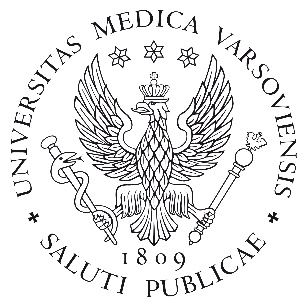 MetryczkaMetryczkaRok akademicki2020/21WydziałWszystkie Wydziały WUMKierunek studiówStudium doktoranckieDyscyplina wiodąca 
(zgodnie z załącznikiem do Rozporządzenia Ministra NiSW z 26 lipca 2019)Nauki medyczneNauki farmaceutyczneNauki o zdrowiuProfil studiów (ogólnoakademicki/praktyczny)ogólnoakademickiPoziom kształcenia 
(I stopnia/II stopnia/
jednolite magisterskie)Studia III stopniaForma studiów (stacjonarne/niestacjonarne)stacjonarneTyp modułu/przedmiotu(obowiązkowy/fakultatywny)fakultatywnyForma weryfikacji efektów 
uczenia się (egzamin/zaliczenie)zaliczenieJednostka/jednostki prowadząca/e (oraz adres/y jednostki/jednostek)Zakład Edukacji i Badań w Naukach o Zdrowiu Wydziału Nauk o ZdrowiuWarszawskiego Uniwersytetu Medycznegoul. Żwirki i Wigury 81, budynek ZIAM, pokój nr 9, parterKierownik jednostki/kierownicy jednostekProf. dr hab. n. med. i n. o zdr. Joanna GotlibKoordynator przedmiotu (tytuł, imię, nazwisko, kontakt)Dr hab. n. o zdr. Mariusz Panczykmariusz.panczyk@wum.edu.pl Osoba odpowiedzialna za sylabus (imię, nazwisko oraz kontakt do osoby, której należy zgłaszać uwagi dotyczące sylabusa)Dr hab. n. o zdr. Mariusz Panczykmariusz.panczyk@wum.edu.plProwadzący zajęciaDr hab. n. o zdr. Mariusz Panczykmariusz.panczyk@wum.edu.plInformacje podstawoweInformacje podstawoweInformacje podstawoweInformacje podstawoweInformacje podstawoweRok i semestr studiówII lub III lub IV rok, semestr wiosennyII lub III lub IV rok, semestr wiosennyLiczba punktów ECTS1.00Forma prowadzenia zajęćForma prowadzenia zajęćLiczba godzinKalkulacja punktów ECTSKalkulacja punktów ECTSGodziny kontaktowe z nauczycielem akademickimGodziny kontaktowe z nauczycielem akademickimLiczba godzinKalkulacja punktów ECTSKalkulacja punktów ECTSwykład (W)wykład (W)seminarium (S)seminarium (S)ćwiczenia (C)ćwiczenia (C)e-learning (e-L)e-learning (e-L)150.500.50zajęcia praktyczne (ZP)zajęcia praktyczne (ZP)praktyka zawodowa (PZ)praktyka zawodowa (PZ)Samodzielna praca studentaSamodzielna praca studentaSamodzielna praca studentaSamodzielna praca studentaSamodzielna praca studentaPrzygotowanie do zajęć i zaliczeńPrzygotowanie do zajęć i zaliczeń150.500.50Cele kształceniaCele kształceniaC1Przygotowanie do interpretowania i rozumienia wiedzy dotyczącej procesu badawczego, metod i narzędzi badawczych, metodyki przygotowania pracy naukowejefekty uczenia sięefekty uczenia sięNumer efektu uczenia sięEfekty w zakresieWiedzy – Absolwent zna i rozumie:Wiedzy – Absolwent zna i rozumie:W1etapy postępowania badawczego, określa zasady interpretowania danych empirycznych i wnioskowaniaW2rodzaje badań klinicznych i ich podstawy metodologiczneW3kryteria oceny wiarygodności różnych źródeł informacji naukowejW4zasady praktyki opartej na dowodach naukowych w medycynie (Evidence Based Medicine).Umiejętności – Absolwent potrafi:Umiejętności – Absolwent potrafi:U1ocenić jakość różnych źródeł naukowej informacji medycznej w działalności zawodowejU2sformułować cel, założenia i hipotezy badawcze oraz dobrać odpowiedni aparat naukowych w celu rozwiązywania problemów naukowychU3dokonać krytycznej oceny wyników własnych badań opierając się na dostępnych danych z piśmiennictwa światowegoU4stawiać wnioski na podstawie uzyskanych wyników badań adekwatnych do celu oraz hipotezKompetencji społecznych – Absolwent jest gotów do:Kompetencji społecznych – Absolwent jest gotów do:K1stosowania dobrej praktyki w zakresie planowania i prowadzenia badań naukowychK2wspierać dobre praktyki wynikające z wytycznych i kodeksów etycznych odnoszących się do działalności naukowejZajęciaZajęciaZajęciaForma zajęćTreści programoweEfekty uczenia sięWykład on-lineWprowadzenie do metodologii badań naukowych, omówienie zagadnień związanych z dobrymi praktykami planowania i prowadzenia badań klinicznych, przedstawienie zasad EBM oraz krytycznej analizy piśmiennictwa naukowego pod kątem zastosowanej metodologii.Omówienie zasad udziału w kursach e-learningowychW1-W4U1-U4K1-K2Kurs on-line1. Czym jest EBM (Evidence-based medicine)? 2. Rodzaje i metodyka badań klinicznych; 3. Ocena danych zawartych w artykułach dotyczących leczenia; 4. Ocena danych zawartych w artykułach dotyczących diagnostyki; 5. Wtórne analizy danych: meta-analiza i przegląd systematyczny; 6. Wytyczne praktyki klinicznej (clinical practice guidelines); 7. Literatura uzupełniająca; 8. Słownik pojęć EBMW1-W4U1-U4K1-K2LiteraturaObowiązkowa1.	Wieczorkowska G, Wierzbiński J. Badania sondażowe i eksperymentalne. Wybrane zagadnienia. Warszawa: Wydawnictwa Naukowe Wydziału Zarządzania Uniwersytetu Warszawskiego; 2005.2.	Gajewski P, Jaeschke R, Brożek J. Podstawy EBM czyli medycyny opartej na danych naukowych dla lekarzy i studentów medycyny. Warszawa: Medycyna Praktyczna; 2008.Uzupełniająca-Sposoby weryfikacji efektów uczenia sięSposoby weryfikacji efektów uczenia sięSposoby weryfikacji efektów uczenia sięSymbol przedmiotowego efektu uczenia sięSposoby weryfikacji efektu uczenia sięKryterium zaliczeniaW1-W4U1-U4K1-K2Zrealizowanie przez studenta kursu on-lina udostępnionego na uczelnianej platformie e-learningowej: https://e-learning.wum.edu.pl wraz z testem końcowym.2,0 (ndst)	< 51% punktów3,0 (dost)	51-60% punktów3,5 (ddb)	61-70% punktów4,0 (db)	71-80% punktów4,5 (pdb)	81-90% punktów5,0 (bdb)	91-100% punktówInformacje dodatkowe (informacje istotne z punktu widzenia nauczyciele niezawarte w pozostałej części sylabusa, np. czy przedmiot jest powiązany z badaniami naukowymi, szczegółowy opis egzaminu, informacje o kole naukowym)Kontakt: Zakład Edukacji i Badań w Naukach o Zdrowiu Wydziału Nauk o ZdrowiuWarszawskiego Uniwersytetu Medycznegoul. Żwirki i Wigury 81, budynek ZIAM, pokój nr 9, parterSekretariat Zakładu jest czynny codziennie w godz. 9.00-15.00.tel. (22) 57 20 490, fax. (22) 57 20 491, e-mail: zakladdydaktyki@wum.edu.pl www.nzd.wum.edu.pl 